I, Sharon Stanley, do hereby certify that all facts, figures, and representations made in this application are true, correct, and consistent with the statement of assurances for these waivers. Furthermore, all applicable statutes, regulations, and procedures; administrative and programmatic requirements; and procedures for fiscal control and maintenance of records will be implemented to ensure proper accountability for the expenditure of funds on this project. All records necessary to substantiate these requirements will be available for review by appropriate state and federal staff. I further certify that all expenditures will be obligated on or after the effective date and prior to the termination date of the project. Disbursements will be reported only as appropriate to this project, and will not be used for matching funds on this or any special project, where prohibited.AssurancesThe school will be governed by the statutory definition of parental involvement, and will carry out programs, activities, and procedures in accordance with the definition outlined in Section 9101(32), ESEA;Involve the parents of children served in Title I, Part A in decisions about how Title I, Part A funds reserved for parental involvement are spent [Section 1118(b)(1) and (c)(3)];Jointly develop/revise with parents the school parental involvement policy and distribute it to parents of participating children and make available the parental involvement plan to the local community [Section 1118 (b)(1)];Involve parents, in an organized, ongoing, and timely way, in the planning, review, and improvement of programs under this part, including the planning, review, and improvement of the school parental involvement policy and the joint development of the school-wide program plan under section 1114(b)(2) [Section 1118(c)(3)];Use the findings of the parental involvement policy review to design strategies for more effective parental involvement, and to revise, if necessary, the school’s parental involvement policy [Section 1118(a)(E)];If the plan for Title I, Part A, developed under Section 1112, is not satisfactory to the parents of participating children, the school will submit parent comments with the plan when the school submits the plan to the local educational agency [Section 1118(b)(4)];Provide to each parent an individual student report about the performance of their child on the state assessment in at least mathematics, language arts, and reading [Section 1111(h)(6)(B)(i)];Provide each parent timely notice when their child has been assigned or has been taught for four (4) or more consecutive weeks by a teacher who is not highly qualified within the meaning of the term in 34 CFR Section 200.56 [Section 1111(h)(6)(B)(ii)]; andProvide each parent timely notice information regarding their right to request information on the professional qualifications of the student's classroom teachers and paraprofessionals [Section (h)(6)(A)].
Date Signed 

Signature of Principal or Designee 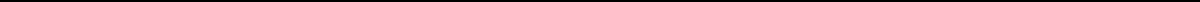 Mission StatementChanges made No changes made 

Parental Involvement Mission Statement (Optional) Involvement of ParentsChanges made No changes made 

Describe how the school will involve parents in an organized, ongoing, and timely manner, in the planning, review, and improvement of Title I programs including involvement in the decisions regarding how funds for parental involvement will be used [Sections1118(c)(3), 1114(b)(2), and 1118(a)(2)(B)]. Coordination and IntegrationChanges made No changes made 

Describe how the school will coordinate and integrate parental involvement programs and activities that teach parents how to help their children at home, to the extent feasible and appropriate, including but not limited to, other federal programs such as: Head Start, Early Reading First, Even Start, Home Instruction Programs for Preschool Youngsters, the Parents as Teachers Program, public preschool, Title I, Part C, Title II, Title III, Title IV, and Title VI [Section 1118(e)(4)]. Annual Parent MeetingChanges made No changes made 

Describe the specific steps the school will take to conduct an annual meeting designed to inform parents of participating children about the school’s Title I program, the nature of the Title I program (school-wide or targeted assistance), Adequately Yearly Progress, school choice, supplemental educational services, and the rights of parents. Include timeline, persons responsible, and evidence the school will use to demonstrate the effectiveness of the activity [Section 1118(c)(1)]. Flexible Parent MeetingsChanges made No changes made 

Describe how the school will offer a flexible number of meetings, such as meetings in the morning or evening, and may provide with Title I funds, transportation, child care, or home visits, as such services related to parental involvement [Section 1118(c)(2)]. Building CapacityChanges made No changes made 

Describe how the school will implement activities that will build the capacity for strong parental involvement, in order to ensure effective involvement of parents and to support a partnership among the school involved, parents, and the community to improve student academic achievement [Section 1118(e)]. Describe the actions the school will take to provide materials and training to help parents work with their child to improve their child’s academic achievement [Section 1118(e)(2)].Include information on how the school will provide other reasonable support for parental involvement activities under Section 1118 as parents may request [Section 1118(e)(14)]. Staff TrainingChanges made No changes made 

Describe the professional development activities the school will provide to educate the teachers, pupil services personnel, principals, and other staff in how to reach out to, communicate with, and work with parents as equal partners, in the value and utility of contributions of parents, and in how to implement and coordinate parent programs, and build ties between parents and schools [Section 1118(e)(3)]. Other ActivitiesChanges made No changes made 

Describe the other activities, such as parent resource centers, the school will conduct to encourage and support parents in more fully participating in the education of their children [Section 1118 (e)(4)]. CommunicationChanges made No changes made 

Describe how the school will provide parents of participating children the following [Section 1118(c)(4)]: Timely information about the Title I programs [Section 1118(c)(4)(A)];Description and explanation of the curriculum at the school, the forms of academic assessment used to measure student progress, and the proficiency levels students are expected to meet [Section 1118(c)(4)(B)];If requested by parents, opportunities for regular meetings to formulate suggestions and to participate, as appropriate, in decisions relating to the education of their children[Section 1118(c)(4)(C)]; and If the school-wide program plan under Section 1114 (b)(2) is not satisfactory to the parents of participating children, the school will include submit the parents’ comments with the plan that will be made available to the local education agency [Section 1118(c)(5)].AccessibilityChanges made No changes made 

Describe how the school will provide full opportunities for participation in parental involvement activities for all parents (including parents with limited English proficiency, disabilities, and migratory children). Include how the school plans to share information related to school and parent programs, meetings, school reports, and other activities in an understandable and uniform format and to the extent practical, in a language parents can understand [Section 1118(e)(5) and 1118(f)]. Discretionary ActivitiesChanges made No changes made 

Discretionary School Level Parental Involvement Policy Components Check if the school does not plan to implement discretionary parental involvement activities. Check all activities the school plans to implement: Upload Evidence of Input from Parents

Upload evidence of parent input in the development of the plan. Upload Parent-School Compact

Note: As a component of the school-level parental involvement policy/plan, each school shall jointly develop, with parents for all children served under this part, a parent-school compact that outlines how parents, the entire school staff, and students will share the responsibility for improved student academic achievement Section 1118(d)].

Upload an electronic version of the Parent-School Compact. Upload Evidence of Parent Involvement in Development of Parent-School Compact

Note: As a component of the school-level parental involvement policy/plan, each school shall jointly develop, with parents for all children served under this part, a parent-school compact that outlines how parents, the entire school staff, and students will share the responsibility for improved student academic achievement Section 1118(d)].

Upload evidence of parent input in the development of the compact. Evaluation of the previous year's Parental Involvement PlanBuilding Capacity SummaryChanges made No changes made 

Provide a summary of activities provided during the previous school year that were designed to build the capacity of parents to help their children [Section 1118 (e)(1-2)]. Include participation data on the Title I annual meeting. Staff Training Summary

Provide a summary of the professional development activities provided by the school during the previous school year to educate staff on the value and utility of contributions of parents; how to reach out to, communicate with, and work with parents as equal partners; the implementation and coordination of parent programs; and how to build ties between parents and the school [Section 1118 (e)(3)]. Barriers

Describe the barriers that hindered participation by parents during the previous school year in parental involvement activities. Include the steps the school will take during the current school year to overcome the barriers (with particular attention to parents who are economically disadvantaged, are disabled, have limited English proficiency, have limited literacy, or are of any racial or ethnic minority background) [Section 1118(a)(E)]. Best Practices (Optional)

Describe the parental involvement activity/strategy the school implemented during the previous school year that the school considers the most effective. This information may be shared with other LEAs and schools as a best practice. (Optional) If you have questions contact Taucier Smalls-West at taucier_smalls-west@scps.k12.fl.us or 407-320-3969. Response: Casselberry Elementary is committed to involving parents in the policies and programs of our school because we know that parental involvement aids in the achievement of our children. We strive to provide programs that enhance the academic, social and behavioral growth of our students and emphasize life long lessons for our children. 



The actual mission statement of our school is:



Through partnership of school, community and family, Casselberry Elementary School will provide a positive, motivating and safe environment, where the potential of each child is developed; equipping them with the skills necessary to: Take Confident Steps Toward the Future!Response: Our SAC and PTSA committees have parents on their boards that review our policies, procedures and budgets on a monthly basis. All parents are welcomed to these meetings. We also ask that an evaluation be completed by all parents after a Title One program, whether it be All Pro- Dad's breakfasts, Reading on the Lawns with Moms, or Parent Participation Nights so we may get their feedback and improve our future programs to meet their needs. Several times throughout the year we send out surveys to parents to obtain their input on how to improve our current programs and get ideas on what other activities they would like to see offered. countProgramCoordination1Parent Involvement ProgramsEight times a year we have parent participation programs where hands on activities are provided to help our parents learn to work with their children at home. Materials are given out to parents, and dinner and baby-sitting is provided to make it convenient for parents to attend and learn.2Title IIn our Backpack to Kid program, three times a year, we have kindergarteners, 1st graders and our ESOL parents learn and participate in activities that strengthen reading skills that can be used at home and school. Each visit provides a backpack full of new books for the children and their parents reading pleasure and the meeting nights provide strategies that teach parents how to work with their children on reading skills.321st Century Community Learning CentersSix times a year, 21st parents and children eat and have fellowship together to learn how to work with children at home and in small groups in the neighborhood4Family Fun DayOnce a year we have a Family Fun Day and the whole school is invited to participate in cake walks, fitness courses, reading challenges and fun games with fellowship and learning highlighted for social and academic growth.5Grandparents BreakfastOnce a year we have a grandparents Breakfast where we ask grandparents to come for breakfast with their grandchildren and then find a shady spot and read together as grandparents are teachers too.6Annual Christmas PartyOur school teams up with Community United Methodist Church and have a Christmas party that involves the Casselberry Police Department and Aloma Methodist church, as well as a few other philanthropic individuals who enjoy giving to our FIT families. The giving includes books and academic games so learning is stressed for parents and children to do together at home.countActivity/TasksPerson Responsible TimelineEvidence of Effectiveness1Prepare and Print Sign In SheetsPrincipal and Title I LiaisonFall 2014Agenda, Sign In Sheets, Number of attendees2Prepare Agenda and PowerPoint PresentationPrincipal and Title I LiaisonFall 2014Agenda, Sign In Sheets, Number of attendees, School newsletter, marquee and school letter invites parents3Send out notification to parents inviting them to attend the meetingPrincipal and Title I LiaisonFall 2014Agenda, Sign In Sheets, Number of attendees421st Century Parent MeetingLead Teacher, PrincipalFall 2014Agenda, sign in sheets, enrollment of our program is 25 children over the stated number and the waiting list has 25 names on it.Response: Parent conferences are offered daily in the mornings before school, as are our Dad's or Mother's breakfasts, and Reading with Mom or Dad are at noon. Parent/Teacher Conferences are offered after school in the mid afternoon as well. Administration, guidance counselors and a behavior specialist are available before, during and after school for conferences, concerns or emergencies. Most Title One programs are in the early evening so parents can get home at a reasonable hour for bedtime. Transportation is offered to parents who have no way to attend conferences and programs, dinner and baby-sitting are available as well. Home visits are made if necessary.21st Century is open until 6:00 p.m., so conferences can be held in the late afternoon as well.countContent and Type of ActivityPerson Responsible Anticipated Impact on Student AchievementTimelineEvidence of Effectiveness1All Pro Dad’s Breakfasts School provides breakfast / theme for dad to discuss and problemTitle I liaison, teachers and administrationincreased involvement of fathers results in increased student achievementTwice per year (August 2014-May 2015)Attendance, Parent Feedback2Reading on the Lawn with Moms School provides dessert for moms /childrenTitle I liaison administrationMoms will learn strategies to work with their children to communicate and problem-solveTwice per year (August 2014-May 2015) Survey/Evaluation form3Parent Involvement Nights and Back Pack program School provides dinner, babysitting and program Title I liaisonTraining in parenting skills, FCAT science experiments , summer learning ideas safety tipsTwice per year (August 2014-May 2015Parent Surveys4Art, Music and P.E. programs Art exhibits, musicals and track meetsArt, music and P.E. teachersBuilds self-esteem and character and helps to reinforce positive behavior in the classroomAugust 2014-May 2015Parent feedback and surveys5Backpack to Kid ProgramReading Specialist and K and 1st grade teachersTeaching parents how to work with their child at home to help reinforce concepts taught during the school day3-5 times per year Twice per year (August 2014- May 2015Parent and child feedback, test scores and evaluations621st Century Parental Engagement Dinners21st Century Lead Teacher, teachers and community memberscommunication and training for parents take places during these dinners4 times per year Twice per year (August 2014-May 2015)Parent feedback and surveyscountContent and Type of ActivityPerson Responsible Anticipated Impact on Student AchievementTimelineEvidence of Effectiveness1In-service for staff: Starting off the year and our programsAssistant principal and behavior SpecialistTraining teachers how to incorporate parents into the education of their children and how to help their child achieveTwice per year (August 2014-May 2015)Staff feedback, parent surveys, student grades2In-service: The New MathMath SpecialistTraining in the progress monitoring of Math ScoresOctober 2014staff feedback, students math scores3Positive Behavior Support TrainingBehavior Specialist and CoachSocializing appropriately and getting along with others promotes team work and allows a student to focus on his work rather than play around and get in trouble. All this takes away the learning process2 times a year (August 2014-May 2015In-service evals., decrease in behavior referrals, better communication with teachers.4Leadership MeetingsPrincipal, Asst. PrincipalCommunication school-wide with all specialist teachersMonthly (August 2014-May 2015)Achievement of students, scores, reviewing the plan for students5District Title I Parent Involvement Team MeetingsTitle I Family Engagement Specialist, School based Title I LiaisonTraining in research based strategies to increase parental involvement at the school levelMonthly (August 2014-May 2015)Increased parental involvement6Positive Behavior Support Weekly meetingsPBS TeamTier 2 and 3 behavior students2014-2015 school year weeklyBehavior plans written, data supporting the interventions tried and the documentation showing student improvementResponse: We have a Parent Resource Center, a food pantry and a clothes closet available to our families and community. We have a monthly 21st Century dinner for our 21st Century children and their parents, with educational ideas presented to help parents work with their children at home. We send flyers home, letters and a monthly newsletter that will alert our parents of these services and events monthly. The person responsible is the Title I liaison. Parents are surveyed several times a year on their thoughts and ideas on our services. We also send out parent surveys so we can improve our services and meet the needs of all. All 21st Century events are well received and well attended, as well as our Backpack program and our Family Involvement activities. We average 100 to 350 people at our activities.Response: A school calendar is given to parents at the beginning of the year so they can plan ahead to attend events. The curriculum at our school is explained and on display at curriculum nights and open houses for parents to peruse. Academic success, individual grades and achievement of students are discussed year round in parent/teacher conferences. Regular meetings can be set up with guidance or the behavior specialist for students who require specific help or for parents who need ideas or advice to help their children succeed. If necessary, parents can request and meet with a team of professionals to determine the best course of action to meet their child's needs with extended hours of 21st Century, parents are able to reach teachers and have conferences as well as get information past the normal 8 to 4 hours of school.Response: All parents, whether their child has a disability, is an ESOL student or speaks a foreign language, are invited to attend and participate in all programs provided by Casselberry Elementary. If need be, we can provide sign language or other interpreters to make sure each parent understands the material and programs provided by the school. Written flyers or pamphlets are provided in Spanish or other foreign languages if needed. We do not discriminate against any child or parent in any way, and open our doors to all. With the addition of a new Assistant Principal, we now have a bi-lingual administrator that adds to our ability to communicate with our parents.countActivity Description of Implementation StrategyPerson Responsible Anticipated Impact on Student AchievementTimeline1Involving parents in the development of training for teachers, principals, and other educators to improve the effectiveness of that training [Section 1118(e)(6)];andParent surveysTitle I LiaisonBy providing input, parents are becoming involved and there is a direct correlation between parental involvement and student achievementTwice a year (August 2014-May 20152Providing necessary literacy training for parents from Title I, Part A funds, if the LEA has exhausted all other reasonably available sources of funding for that training [Section 1118(e)(7)]; andBack pack program, Reading on the LawnTitle I LiaisonParents engaging in fun, hands-on literacy activities will increase student achievement3 times per year (August 2014-May 20153Training parents to enhance the involvement of other parents [Section 1118(e)(9)];PTSA and SAC meetings Administration, Title I liaisonParents will acquire networking skills to increase the involvement of other parents at the school.6 times per year (August 2014-May 20154Maximizing parental involvement and participation in their children’s education by arranging school meetings at a variety of times, or conducting in-home conferences between teachers or other educators, who work directly with participating children, with parents who are unable to attend those conferences at school [Section 1118(e)(10)];The schools accommodates parents by holding meetings at various times throughout the dayTeachers, guidance, behavior specialist, administrationFlexible scheduling allows parents to become more involved and there is a direct correlation between parental involvement and student achievement4 time per year (August 2014-May 2015)5Adopting and implementing model approaches to improving parental involvement [Section 1118(e)(11)]; andProviding multiple opportunities for Parental Involvement Reading specialist, Title I Liaison, administrationIncreased opportunities for participation allows parents to become more involved and there is a direct correlation between parental involvement and student achievement8 times per year (August 2014-May 20156Developing appropriate roles for community-based organizations and businesses, including faith-based organizations, in parental involvement activities [Section 1118(e)(13)].Multiple community partners, Active and ongoing building of community partnershipsTitle I Liaison, teachers and administrationIncreased community support leads to increased parental involvement which directly correlates with student achievement3 times per year (August 2014-May 2015Uploaded DocumentcountContent and Type of ActivityNumber of ActivitiesNumber of ParticipantsAnticipated Impact on Student Achievement108/08/14 - Kindergarten Parent Information Night1700209/13/14 - Grandparents' Breakfast12800310/03/14 - Parent Advisory Team Meeting/Common Core for Parents110410/10/14 - Reading on the Lawn with Mom13450511/07/14 - Parent to Kid Backpack Night1300611/11/14 - Veteran's Day Program11200701/24/15 - Muffins with Mom13750801/25/15 - First Steps to Home Ownership150902/04/15 - FCAT Night 12601003/06/15 - Science Night110601104/12/15 - Casselberry Care Cabin Cookout and Reading Event17001210/9/14 - 12/19/14 - Basic Tax Preparation110countContent and Type of ActivityNumber of ActivitiesNumber of ParticipantsAnticipated Impact on Student AchievementcountBarrier (Including the Specific Subgroup)Steps the School will Take to OvercomecountContent/PurposeDescription of the Activity